Министерство образования и науки Самарской областиГБПОУ  «ПОВОЛЖСКИЙ ГОСУДАРСТВЕННЫЙ КОЛЛЕДЖ»МЕТОДИЧЕСКИЕ РЕКОМЕНДАЦИИПО ПРОХОЖДЕНИЮ ПРОИЗВОДСТВЕННОЙ ПРАКТИКИПМ.02 Педагогическая деятельность54.02.01 Дизайн  (по отраслям)   Гуманитарный   профильДЛЯ СТУДЕНТОВ ОЧНОЙ ФОРМЫ ОБУЧЕНИЯСамара, 2023г.ОДОБРЕНО	Предметной (цикловой) 	методической комиссией	ДПИ и дизайн	Председатель	ПЦМК_________Н.И.Шамкова	____ ____________20___	Составитель:Кротова Л.В. зав.отделением культуры и управления,Шамкова Н.И. преподаватель спец. дисциплин.Рецензенты:Шамкова Н.И., председатель ПЦМК ДПИ и дизайна.Клянина Е.В. методист ГБПОУ  «Поволжский государственный колледж».Методические рекомендации по организации и прохождению производственнойпрактики являются частью учебно-методического комплекса (УМК)ПМ02 Педагогическая деятельность.Методические рекомендации определяют цели и задачи, конкретное содержание, особенности организации и порядок прохождения производственной практики студентами,  а также  содержат требования по подготовке отчета о практике.Методические рекомендации адресованы студентам очной и заочной форм обучения. В электронном виде методические рекомендации размещены на файловом сервере колледжа по адресу:student\отделение ХПА\дизайн\МР ПМ.02 Педагогическая деятельность.СОДЕРЖАНИЕВВЕДЕНИЕУважаемый студент!Производственная практика является составной частью профессионального модуля ПМ02 Педагогическая деятельность  по специальности 54.02.01Дизайн(по отраслям)   .Требования к содержанию практики регламентированы:федеральным государственным образовательным стандартом среднего профессионального образования   по специальности 54.02.01Дизайн(по отраслям);учебными планами специальности  54.02.01Дизайн(по отраслям);   рабочей программой ПМ02 Педагогическая деятельностьнастоящими методическими указаниями.По профессиональному модулю ПМ02 Педагогическая деятельность учебным планом  предусмотрена производственная практики.Производственная практика по профилю специальности направлена на формирование у студента общих и профессиональных компетенций, приобретение практического опыта по виду профессиональной деятельности  Педагогическая деятельностьВ рамках производственной  практики Вы получаете возможность освоить правила и этические нормы поведения служащих.Прохождение практики повышает качество Вашей профессиональной подготовки, позволяет закрепить приобретаемые теоретические знания, способствует социально-психологической адаптации на местах будущей работы. Методические рекомендации, представленные Вашему вниманию, предназначены для того, чтобы помочь Вам подготовиться к эффективной деятельности в качестве  преподавателя. Выполнение заданий практики поможет Вам быстрее адаптироваться к условиям педагогической деятельности.Прохождение производственной   практики является обязательным условием обучения. Обращаем Ваше внимание, что студенты, не прошедшие практику, к экзамену (квалификационному) по профессиональному модулю не допускаются и направляются на практику вторично, в свободное от учебы время. Студенты, успешно прошедшие практику, получают «дифференцированный зачет» и допускаются к экзамену (квалификационному) по профессиональному модулю.Настоящие методические рекомендации определяют цели и задачи, а также конкретное содержание заданий по практике, особенности организации и порядок прохождения производственной практики,  а также  содержат требования к подготовке отчета по практике и образцы оформления его различных разделов. Обращаем Ваше внимание, что внимательное изучение рекомендаций и консультирование у Вашего руководителя практики от ГБПОУ  «ПГК» поможет Вам без проблем получить оценку по практике.Консультации по практике проводятся Вашим руководителем по графику, установленному на организационном собрании группы. Посещение этих консультаций позволит Вам наилучшим образом подготовить отчет.Желаем Вам успехов!1.ЦЕЛИ И ЗАДАЧИ ПРАКТИКИПроизводственная практика является составной частью образовательного процесса по специальности 54.02.01Дизайн(по отраслям)    и имеет важное значение при формировании вида профессиональной деятельности ПМ02 Педагогическая  деятельность.Цели практики:Получение практического опыта:планирования и проведения практических занятий порисунку, живописи, композиции с учетом возраста, индивидуальных особенностей и уровня подготовки обучающихся;Формирование умений:использовать теоретические сведения о личности и межличностных отношениях в педагогической деятельности; Формирование профессиональных компетенций (ПК)Таблица 1Формирование общих компетенций (ОК)Таблица 2Практикаможет быть организованав:в детских школах искусств;детских художественных школах;других учреждениях дополнительного образования;в общеобразовательных учреждениях;учреждениях СПО.2. СОДЕРЖАНИЕ ПРАКТИКИСодержание заданий практики позволит Вам сформировать профессиональные компетенции по виду профессиональной деятельности «Педагогическая деятельность» и способствовать формированию общих компетенций (ОК). По прибытии на место прохождения практики Вы вместе с куратором составляете календарный план прохождения практики по профилю специальности. При составлении плана следует руководствоваться заданиями по практике. В течении первых двух недель практикант проводит наблюдение  за педагогической деятельностью преподавателя и выполняет отзыв на одно из открытых занятий  . На основании наблюдения за учащимися практикант составляет психолого-педагогическую  характеристику  .На основании наблюдения за группой практикант составляет психолого-педагогическую характеристику  .Третья и четвёртая неделя дана для разработки внеклассного мероприятия и приложить его методическую  разработку, учитывая основные этапы педагогического процесса.  .Практикант разрабатывает план урока (занятия) и проводит его.Задания по практикеТаблица 3Примерный перечень документов, прилагаемых в качестве приложений к отчету по практике1. Психолого-педагогическая характеристика обучающегося;2.Психолого-педагогическая характеристика учебной группы;3.Отчет о прохождении  производственной практики;4.Сценарий  внеклассного воспитательного мероприятия;5.Отзыв на открытое занятие (не менее 8 шт).6. План урока и презентация7.Учебно-планирующая документация данной образовательной организации (образовательная программа(фрагмент),рабочая программа(фрагмент):календарно-тематический план,планы уроков(занятий), конспект уроков(занятий) .3. ОРГАНИЗАЦИЯ  И  РУКОВОДСТВО  ПРАКТИКОЙОбщее руководство практикой осуществляет заведующий отделением.Ответственный за организацию практики утверждает общий план её проведения, обеспечивает контроль проведения со стороны руководителей,организует и проводит инструктивное совещание с руководителями практики, обобщает информацию по аттестации студентов, готовит отчет по итогам практики.Практика осуществляется на основе договоров между образовательным учреждением и предприятиями, в соответствии с которыми последние предоставляют места для прохождения практики (при наличии у студента путевки с указанием даты и номера приказа по колледжу). В договоре оговариваются все вопросы, касающиеся проведения практики. Консультирование по выполнению заданий, контроль посещения мест производственной практики, проверка отчетов по итогам практики и выставление оценок осуществляется руководителем практики от ОУ.Перед началом практики проводится  организационное собрание. Посещение организационного собрания и консультаций по практике – обязательное условие её прохождения!Организационное собрание проводится с целью ознакомления Вас  с приказом, сроками практики, порядком организации работы во время практики в организации, оформлением необходимой документации, правилами техники безопасности, распорядком дня, видами и сроками отчетности и т.п.ВАЖНО! С момента зачисления практикантов на рабочие места на них распространяются правила охраны труда и  внутреннего распорядка, действующие на предприятии, в учреждении или организации!Основные права и обязанности студента в период прохождения практикиОбучающиеся имеют право по всем вопросам, возникшим в процессе практики, обращаться к заместителю директора по учебно-производственной работе и/или зав. отделением, руководителям практики, вносить предложения по совершенствованию организации процесса учебной и производственной практик.Перед началом практики обучающиеся должны:принять участие в организационном собрании по практике;получить направление (договор) на практику;получить методические рекомендации по учебной/производственной практике;изучить требования к порядку прохождения практики, задания и требования к оформлению отчета, изложенные в методических рекомендациях;спланировать прохождение практики;согласовать с руководителем практики от образовательного учреждения структуру своего портфолио и свой индивидуальный план прохождения практики.В процессе оформления на  практику обучающиеся должны:иметь при себе документы, подтверждающие личность, для оформления допуска к месту практики, договор, путевку (при прохождении производственной практики);подать в отдел кадров договор и путевку на практику;в случае отказа в оформлении на практику или при возникновении любых спорных вопросов в процессе оформления, немедленно связаться с руководителем практики от ПОО или заведующим отделением;в трёхдневный срок представить руководителю практики подтверждение о приёме на практику (договор двусторонний).В процессе прохождения  практики обучающиеся должны:соблюдать трудовую дисциплину, правила техники безопасности, пожарной безопасности, производственной санитарии, выполнять требования внутреннего распорядка предприятия;ежедневно согласовывать состав и объём работ с куратором практики от предприятия/организации (наставником);информировать куратора по практике (наставника) о своих перемещениях по территории предприятия в нерабочее время с целью выполнения отдельных заданий;вести записи в дневниках в соответствии с индивидуальным планом;принимать участие в групповых или индивидуальных консультациях с руководителем практики от образовательного учреждения и предъявлять ему для проверки результаты выполнения заданий в соответствии с индивидуальным планом;с разрешения руководителя практики от предприятия/наставника участвовать в производственных совещаниях, планёрках и других административных мероприятиях.По завершению практики обучающиеся должны:принять участие в заключительной групповой консультации;принять участие в итоговом собрании;получить заполненный куратором практики от предприятия/организации аттестационный лист-характеристику;представить отчет по практике руководителю от ПОО, оформленный в соответствии с требованиями, указанными в настоящих методических рекомендациях.3.2 Обязанности руководителя практики от ПООРуководитель практики от ПОО:проводит организационное собрание с обучающимися  перед началом практики;устанавливает связь с куратором практики от организации/предприятия, согласовывает и уточняет с ним индивидуальный план обучающегося по практике, исходя из заданий практики и особенностей предприятия;обеспечивает контроль своевременного начала практики, прибытия и нормативов работы обучающихся на предприятии/в организации;посещает  организацию, в котором обучающийся проходит практику;обеспечивает контроль соблюдения сроков практики и ее содержания;оказывает консультативную помощь обучающимся при сборе материалов, при подготовке отчета;оформляет аттестационный лист-характеристику на каждого обучающегося;консультирует куратора практики от предприятия о правилах заполнения аттестационного листа-характеристики на каждого практиканта по итогам практики;проверяет отчет по практике и выставляет оценку в ведомость на основе аттестационного листа-характеристики с оценкой куратора практики от предприятия  и с учетом личной оценки представленных материалов;вносит предложения по улучшению и совершенствованию процесса проведения практики перед руководством колледжа.3.3 Обязанности куратора  практики от  предприятияОтветственность за организацию и проведение практики в соответствии с договором об организации прохождения практики возлагается на руководителя подразделения, в котором студенты проходят практику. Куратор практики:знакомится с содержанием заданий практики и способствует их выполнению на рабочем месте;знакомит практиканта с правилами внутреннего распорядка;предоставляет рабочие места практикантам, определяет наставников (при необходимости);обеспечивает безопасные условия прохождения практики обучающимися, отвечающие санитарным правилам и требованиям охраны труда;предоставляет максимально возможную информацию, необходимую для выполнения заданий практики;в случае необходимости, вносит коррективы в содержание и процесс организации практики студентов;проводит инструктаж по ознакомлению с требованиями охраны труда и техники безопасности в организации и обеспечивает безопасные условия прохождения практики студентами;оценивает освоение общих и профессиональных компетенций, полученных в период прохождения практики, и отражает результаты оценки в аттестационном листе-характеристике на каждого обучающегося.4.ТРЕБОВАНИЯ К ОФОРМЛЕНИЮ ОТЧЕТАОтчет по производственной практике представляет собой комплект материалов, включающий в себя документы на прохождение практики (путевка, договор);материалы, подготовленные практикантом и подтверждающие выполнение заданий по практике.Отчет оформляется в строгом соответствии с требованиями,изложенными в настоящих методических рекомендациях. Все необходимые материалы по практике комплектуются студентом в папку-скоросшиватель в следующем порядке:Таблица 5Перечень документов, прилагаемых к отчету:Таблица 6Уважаемый студент, обращаем Ваше внимание, что методические рекомендации в электронном виде размещены на сервере колледжа по адресу:student\отделение ХПА/Дизайн/МР ПП ПМ2Педагогическая деятельность. Использование электронного варианта методических рекомендаций сэкономит Вам время и облегчит техническую сторону подготовки отчета по практике, т.к. содержит образцы и шаблоны различных разделов отчета. Требования к оформлению текста отчетаОтчет пишется:от первого лица;оформляется на компьютере шрифтом TimesNewRoman;поля документа: верхнее – 2, нижнее – 2, левое – 3, правое – 1;отступ первой строки – 1см;размер шрифта - 14; межстрочный интервал - 1,5;расположение номера  страниц - снизу по центру;нумерация страниц на первом листе (титульном) не ставится; верхний колонтитул содержит ФИО, № группы, курс, дата составления отчета.Каждый отчет выполняется индивидуально.Текст отчета должен занимать не менее 6  страниц.Содержание отчета формируется в скоросшивателе.Приложение 1ШАБЛОН ТИТУЛЬНОГО ЛИСТА______________________________________________________________________Министерство образовании и науки Самарской областиГБПОУ  « ПОВОЛЖСКИЙ ГОСУДАРСТВЕННЫЙ КОЛЛЕДЖ»	ОТЧЕТ	ПО ПРОИЗВОДСТВЕННОЙ ПРАКТИКЕПМ. 02 Педагогическая деятельность
54.02.01Дизайн(по отраслям)Самара,20 _г.Приложение 2ШАБЛОН ВНУТРЕННЕЙ ОПИСИ ДОКУМЕНТОВ______________________________________________________________________ВНУТРЕННЯЯ ОПИСЬдокументов, находящихся в отчетестудента(ки)								гр.			00.00.0000Примечание для обучающихся: внутренняя опись документов располагается после титульного листа и содержит информацию о перечне материалов отчета, включая приложения..Приложение 3ШАБЛОН ИНДИВИДУАЛЬНОГО ПЛАНА_______________________________________________________________________УТВЕРЖДАЮ		Руководитель практики_________ И.О.Фамилия    (подпись)_____ ___________ 20    г.ИНДИВИДУАЛЬНЫЙ ПЛАНпрохождения практикиОбучающийся					________________________(подпись)                                                    (Фамилия, И.О.)Примечания для обучающихся:В план включаются основные мероприятия, которые студент обязан выполнить за время практики с учетом специфики учреждения.В графе «Время проведения» по согласованию с руководителем практики указывается либо конкретная дата, либо количество дней, отводимых на тот или иной вид деятельности. Если планируется вид деятельности, осуществляемый каждый день, то в графе пишется: «ежедневно».Отметка о выполненных мероприятиях должна совпадать с записями в дневнике.План подписывается студентом.Приложение 4ШАБЛОН ОТЧЕТА О ВЫПОЛНЕНИИ ЗАДАНИЙ___________________________________________________________________ОТЧЕТ О ВЫПОЛНЕНИИ ЗАДАНИЙ ПО ПРОИЗВОДСТВЕННОЙ ПРАКТИКЕЯ, Фамилия Имя, студент группы указать номер проходил производственную практику указать название организации.Во время производственной практики выполняла следующие функциональные обязанности: ххххххххххххххххххххххххххххххххххххххх.   В процессе прохождения практики мною был собран следующий материал и сформирован в отчет: сведения об организации, в которой проходила практика (структура организации, роль и функции структурного подразделения); описание основных направлений работы и достигнутых результатов;                                           перечень решенных задач в соответствии с планом практики;информация об участии в проектах организации, достигнутых результатах в работе; перечень приобретенных практических навыков и умений по  специализации;информация о теоретических основах производственной практики;степень соответствия уровня знаний, полученных в колледже, потребностям будущей профессиональной деятельности. Отчет по мере необходимости иллюстрируется рисунками, картами, схемами, чертежами, фотографиями и т.д.мной были изучены ……….. ххххххххххххх текст    хххххххххх.Я принимал(а) участие в ………хххххххх. Мной совместно с куратором были составлены …хххххххххххххх.Вывод: ххххххххххххх текст    хххххххххх.Студент (ка)                   ______________                    ______________________         подпись				И.О. Фамилия Приложение 5ШАБЛОН ХАРАКТЕРИСТИКИ___________________________________________________________________АТТЕСТАЦИОННЫЙ ЛИСТ-ХАРАКТЕРИСТИКА ОБУЧАЮЩЕГОСЯГБПОУ «ПОВОЛЖСКИЙ ГОСУДАРСТВЕННЫЙ КОЛЛЕДЖ»Обучающийся______________________________________    ________________ФИО обучающегося		№ курса/группыПроходил(а) практику с  ______________20   г. по ______________  20  г.по ПМ.02 Педагогическая  деятельность__________________________________название ПМна/в    _______________________________________________________________название предприятия/организацииЗа период прохождения практики обучающийся/щаяся посетил(а) ________ дней, по уважительной причине отсутствовал(а) _______ дней, пропуски без уважительной причине составили ______ дней.Обучающийся/щаяся соблюдал(а)/не соблюдал(а) трудовую дисциплину, правила техники безопасности, правила внутреннего трудового распорядка (нужное подчеркнуть).Отмечены нарушения трудовой дисциплины и/или правил техники безопасности: ____________________________________________________________________________________________________________________________________________За время практики:1.Обучающийся/щаясявыполнил(а) следующие задания (виды работ):Сводная ведомость работ, выполненных в ходе практикиПримечание: оценка выставляется по пятибалльной шкале куратором практики от предприятия/организации.	2.У обучающегося/обучающейся были сформированы следующие профессиональные компетенции:3.У обучающегося/обучающейся были сформированы общие компетенции (элементы компетенций):Вывод: в отношении производственных заданий обучающийся/обучающаяся проявил(а) себя:___________________________________________________________________________________________________________________________________________________________________________________________________Итоговая оценка по практике(по пятибалльной системе)______________________Куратор практики 		        ___________		___________________подпись			    И.О. Фамилия______  ________________20_____г.М.П. Руководитель практикиот колледжа			        ___________		____Шамкова Н.И.________    подпись			    И.О. Фамилия______  ________________20_____г.С результатами прохожденияпрактики ознакомлен		        ___________	           ___________________        подпись			И.О. Фамилия______  ________________20_____г.Приложение 6ШАБЛОН ДНЕВНИКА ПРАКТИКИ___________________________________________________________________Министерство образования и науки Самарской областиГБПОУ  «ПОВОЛЖСКИЙ ГОСУДАРСТВЕННЫЙ КОЛЛЕДЖ»ДНЕВНИКПО ПРОИЗВОДСТВЕННОЙ ПРАКТИКЕ ПМ. 02 Педагогическая деятельность54.02.01 Дизайн (по отраслям)   Студента(ки) 			Фамилия, И.О., номер группыРуководитель практики:	Шамкова Н.И.		Фамилия,И.О.Куратор  практики:  										Фамилия,И.О.Самара, 20__ г.Внутренние страницы дневникапо производственной практике(количество страниц зависит от продолжительности практики)Подпись руководителя практики от ОУ               ______________________ГБПОУ «ПОВОЛЖСКИЙ  ГОСУДАРСТВЕННЫЙ  КОЛЛЕДЖ»ОТЗЫВруководителя практикиОбучающийся 											(ФИО обучающегося)		 курса группы 			№ курса 				№ группыРуководитель практики 			Шамкова Н.И.				(ФИО руководителя)КРИТЕРИИ ОЦЕНКИотчета по производственной практике:Положительные стороны 																						Замечания по прохождению практики и составлению отчета  																Оценка куратора практики									Итоговая оценка по практике								Руководитель практикиот колледжа									Шамкова Н.И.подпись						 И. О. Фамилия		20___г.С результатами прохождения практики ознакомлен					__________________________подпись						 И. О. Фамилия		20___г.Приложение 7АНАЛИЗ УРОКА в общеобразовательной  школе (по ФГОС)1. Ф.И.О. практиканта ____________________________________________2. Год обучения: _________________________________________________3. Количество обучающихся по списку: _____________________________4. Количество обучающихся, присутствующих на занятии:_____________5.Тема занятия: _______________________________________________________________________________________________________________________________6. Цель занятия: _________________________________________________________7. Задачи занятия:________________________________________________________Оборудование:_________________________________________________________Освещение естественное /искусственноеНа усмотрение эксперта в графе «Количество баллов» напротив каждого подпункта делаются пометки или выставляются баллы от 0 до 2, где 0 — полное отсутствие критерия, 1 — частичное присутствие критерия, 2 — критерий представлен в полном виде. низкий            средний         высокийПолученное значение ИП отметить на отрезке:   j_________j__________j___________j                                          0                   0,33            0,67                 1В графе «Урок соответствует требованиям ФГОС», необходимо оценить результаты, представленные в виде универсальных учебных действий. Эксперт указывает определенные виды действий и группу,  к которой они относятся. Например:Регулятивные: учащиеся самостоятельно определяют цель урока, составляют план, действуют по плану, оценивают результат своей работы.Познавательные: учащиеся извлекают информацию из предложенных источников, ее анализируют / классифицируют/ сравнивают и др.Коммуникативные: учащиеся четко формулируют свою позицию, способны к пониманию других, считыванию явной  информации или подтекста, к сотрудничеству.Личностные: учащиеся ориентируются в системе ценностей, выбирают правильные направления, способны оценивать поступки, находить мотивы совершенным действиямКуратор практики 		        ___________		__________________подпись			    И.О. Фамилия______  ________________20_____г.М.П.                                                          Приложение 8АНАЛИЗ УРОКА в системе дополнительного образования1. Ф.И.О. практиканта в системе дополнительного образования:____________________________________________________________________2. Год обучения:______________________________________________________3. Количество обучающихся по списку:___________________________________4. Количество обучающихся, присутствующих на занятии:__________________5.Тема занятия:___________________________________________________________________________________________________________________________  6. Цель занятия: ______________________________________________________7. Задачи занятия:_____________________________________________________Оборудование:_______________________________________________________Освещение естественное /искусственноеНа усмотрение эксперта в графе «Количество баллов» напротив каждого подпункта делаются пометки или выставляются баллы от 0 до 2, где 0 — полное отсутствие критерия, 1 — частичное присутствие критерия, 2 — критерий представлен в полном виде.низкий            средний         высокийПолученное значение ИП отметить на отрезке:   j____________j_______________j___________j                                                     0                     0,33                0,67                1Куратор практики 		        ___________		___________________подпись			    И.О. Фамилия______  ________________20_____г.М.ППриложение 9  Положительные стороны (отмечаются яркие позитивные моменты; разнообразие приемов и методов эмоциональности подачи материала; организация работы по освоению общих и профессиональных компетенций; эффективность использования наглядных пособий, ТСО, дидактического, раздаточного материала, элементы творчества, заслуживающие изучения и внедрения в практику работы; целесообразность и эффективность форм работы; культура общения со студентами; характер и вид проверки знаний студентов):________________________________________________________________________________________________________________________________________________________________________________________________________________________________________________________________________________________Недостатки и замечания (отмечаются минусы урока, требующие корректировки): ______________________________________________________________________________________________________________________________________________________________________________________________________________________________________________________________________________________________________________________________________________________________Выводы и предложения (указывается соответствие структуры урока его целям;  обоснованность и правильность отбора методов, приемов и средств обучения, их соответствие содержанию материала, возможностями группы; соответствие методического аппарата урока этапами и задачами урока; степень достижения целей и задач урока. В случае высокой оценки проведенного урока пишутся рекомендации по изданию его методической разработки,  повышению разряда преподавателя и т.д. В случае низкой оценки проведенного урока необходимо рекомендовать преподавателю конкретные мероприятия по повышению качества занятий):____________________________________________________________________________________________________________________________________________________________________________________________________________________________________________________________________________________________________________________________________________________________Подпись проверяющего: 						Подпись проверяемого: 				Приложение 10Примерная схема изучения личности обучающегосяи составления психолого-педагогической характеристикиПросим обратить внимание на то, что данная схема является ориентировочной, и реальная характеристика может быть больше сосредоточена на одних моментах (например, на успеваемости или на отношениях со сверстниками) и меньше – на других, в зависимости от задач исследования.Взаимоотношения с классным коллективом и отношение к школе:Общая характеристика класса (общее развитие учащихся, межличностные отношения в коллективе, успеваемость и дисциплина, межличностные отношения в коллективе, симпатии и антипатии, традиции класса).Положение в коллективе (пользуется ли любовью, авторитетом, чем определяется это отношение).Отношение к товарищам по классу (любит ли их, равнодушен к ним, не любит, дорожит ли мнением коллектива, с кем дружит и на чем основана дружба, бывают ли конфликты с одноклассниками, в чем их причина).Дорожит ли своим положением в коллективе и какое положение хотел бы занять?Дорожит ли пребыванием в школе (что особенно ценит в ней)?Отношение к воспитателям и учителям (есть ли контакт, любит, уважает их).Дисциплинированность.Общая характеристика поведения (ведет себя спокойно, сдержанно или проявляет излишнюю подвижность, непоседливость).Выполнение школьного режима (соблюдает режим, нарушает намеренно, по небрежности, не успевает уложиться в отведенное время и пр.).Выполнение требований взрослых (выполняет охотно или по принуждению, часто ли отказывается выполнять их и какие именно). Отметить наиболее типичные нарушение дисциплины.Учебная деятельность:Успеваемость (преобладающие оценки, одинаково или неодинаково успевает по разным предметам). Уровень знаний.Кругозор, начитанность.Развитие речи (запас слов, образность, эмоциональность речи, умение выразить свою мысль письменно и устно).Отношение к учению (с интересом ли учится, к каким предметам проявляет интерес, отношение к отметке, к похвале или порицанию учителя и родителей, основной мотив учебной деятельности).Способность к учению:особенности внимания (степень развития произвольного внимания, его сосредоточенность, устойчивость, способность к распределению);осмысленность восприятия учебного материала, быстрота осмысления;уровень и характер развития преднамеренной и осмысленной памяти (заучивает механически или осмысленно, владеет ли приемами преднамеренного запоминания, какова быстрота и прочность запоминания, легкость воспроизведения, индивидуальные особенности памяти);развитие мышления (отличает ли существенные и второстепенные признаки предметов и явлений, каков уровень усвоения общих и абстрактных понятий, умеет ли находить пути решения);развитие воображения (богатство воссоздающего и творческого воображения в различных видах учебной деятельности);старательность в учебной работе.умение учиться (соблюдение режима дня, организованность, умение самостоятельно работать над книгой; заучивать материал, контролировать себя, составлять планы, конспекты и пр.).Труд (уроки труда, общественно полезный труд в школе и дома)Отношение к труду (уважает или относится к нему пренебрежительно, заинтересован ли в общественной пользе своей работы.Любит ли трудиться и что именно его привлекает: сам процесс, сделанная вещь или овладение определенным навыком).Имеет ли трудовые навыки и умения, легко ли их приобретает?Организованность и дисциплинированность в труде.Есть ли привычка к длительным усилиям?Какие виды труда предпочитает?Направленность личности учащегося и специальные способностиИнтересы (перечислить все, чем интересуется учащийся: техника, рисование, музыка, спорт, коллекционирование и т. д.; отметить характер интересов с точки зрения их глубины и активности, если учащийся не просто проявляет интерес к какой-нибудь области знаний и деятельности, но серьезно ею занимается; подробно осветить интерес к чтению, любит ли читать и что читает: художественную, научно-популярную или преимущественно развлекательную). Убеждения, мечты, идеалы. Наблюдается ли доминирование тех или иных мотивов в поведении?Отметить, есть ли особые способности к какой-нибудь деятельности (к музыке, рисованию, артистические способности и т.д.). В чем они проявляются?О чем мечтает и что намеревается делать в будущем (отметить в характеристике воспитанников начиная с 6 класса)?Особенности характера и темперамента:Темперамент, его проявления в эмоциональной сфере, работоспособности, подвижности, общительности. Выявление некоторых свойств темперамента: сензитивности, экстра-интравертированности, импульсивности, ригидности и т.д.Тип темперамента.Характер (черты характера, проявляющиеся в отношении к учению, — прилежание, активность, дисциплинированность и др. показатели этого отношения; черты характера, проявляющиеся в отношении к классу и школе, переживания успехов и неуспехов своего класса и школы, борьба за честь класса и школы, отношения к мероприятиям, проводимым в классе, школе и др.; черты характера, проявляющиеся в отношении к общественным обязанностям и поручениям: выполняемая общественная работа, чувство ответственности и долга перед коллективом за выполняемую работу;черты характера, проявляющиеся в отношении к труду: трудолюбие, добросовестность, исполнительность и др.; черты характера, проявляющиеся в отношениях к товарищам, взрослым: доброта, общительность, внушаемость и др.; черты характера, проявляющиеся к вещам: аккуратность или неряшливость, бережливое или небрежное отношение к вещам и т.д.; черты характера, проявляющиеся в отношениях к самому себе: самолюбие, честолюбие, самомнение, скромность, застенчивость, гордость).Тип характера (по Личко или Леонгарду)Самооценка и уровень притязаний.Уровень притязаний (заниженный, адекватный или завышенный); соотношение самооценки и уровня притязаний; характерная для школьника оценка своих возможностей; требовательность к себе; отношение к критическим замечаниям учителей и товарищей; отношение школьника к самовоспитанию и его выявление в различных видах деятельности.Общие психолого-педагогические выводыОсновные особенности личности учащегося. Причины (внутренние и внешние) имеющихся проблем в поведении, учебе, отношениях (условия семейного воспитания, болезни, отсутствие определенных способностей, навыков работы и др.).Определение первоочередных психолого-педагогических задач, состоящих перед учителем (по пунктам, конкретно). Рекомендации другим специалистам, родителям и самому школьнику.Методики, предлагаемые к использованию при составлениипсихолого-педагогической характеристики личности обучающегося1. Изучение мотивации учебной деятельностиОбычно мотивационная сфера личности изучается с помощью сложных методик так называемого проективного типа. Проективные методики очень трудоемки, и требуют высокой квалификации специалиста, который с ними работает.Вместе с тем, в психолого-педагогической практике используются методики, которые предъявляют меньше требований к квалификации исследователя для их обработки. Здесь приведена подобная методика, которая включает в себя 3 раздела.I. Изучение отношения к учебным предметам.Назови из всех изучаемых в школе предметов твои самые...1. Любимые2. НелюбимыеII. Отметь причины, которые характеризуют твое отношение к предмету.Люблю предмет потому, что...Данный предмет интересен.Нравится, как его преподает учитель.Предмет нужно знать всем.Предмет нужен для будущей работы.Предмет легко усваивается.Предмет заставляет думать.Предмет считается выгодным.Требует наблюдательности, сообразительности.Требует терпения.Предмет занимательный.Одноклассники интересуются этим предметом.Интересны отдельные факты.Родители считают этот предмет важным.У меня хорошие отношения с учителем.Учитель часто хвалит.Учитель интересно объясняет.Знания по предмету необходимы для поступления в ВУЗ (училище, колледж).Предмет помогает развивать общую культуру.Знание предмета меняет представления об окружающем мире.Просто интересно.Другие причиныНе люблю предмет потому, что...Данный предмет неинтересен.Не нравится, как преподает его учитель.Предмет не нужно знать всем.Предмет не нужен для будущей работы.Предмет трудно усваивается.Предмет не заставляет думать.Предмет не считается выгодным.Не требует наблюдательности, сообразительности.Не требует терпения.Предмет незанимательный.Одноклассники не интересуются этим предметом.Интересны только отдельные факты.Родители не считают этот предмет важным.У меня плохие отношения с учителем по этому предмету.Учитель редко хвалит.Учитель неинтересно объясняет.Знания по предмету не нужны для поступления в ВУЗ (училище, колледж).Предмет не способствует развитию общей культуры.Предмет не меняет представлений об окружающем мире.Просто неинтересно.Другие причиныIII. Почему ты вообще учишься? Отметь те ответы (не больше трех), которые тебе подходят больше всего или допиши свой вариант.Я учусь потому, что...Это мой долг.Хочу стать грамотным.Не хочу подводить класс.Хочу быть умным и сообразительным.Хочу добиться глубоких знаний.Хочу научиться самостоятельно работать.Все учатся, и я тоже.Родители заставляют.Нравится получать хорошие оценки.Хочу, чтобы хвалил учитель.Хочу, чтобы со мной дружили одноклассники.Это нужно для расширения кругозора.Классный руководитель заставляет.Просто хочу учиться.Общие психолого-педагогические выводы.Рекомендации.
Для учителей:          Для родителей:Приложение 11Примерная схема составления психолого-педагогической характеристики группы
Характеристика группы обучающихся составляется на основании результатов, полученных при использовании следующих методов: наблюдения, беседы, тестирования, социометрии (измерение межличностных взамоотношений ) и референтометрии  (определение значимого члена сообщества).

1. Общие сведения: специальность, год обучения, количество учащихся, возраст, соотношение числа юношей и девушек, социальный состав.

2. Уровень работоспособности и оптимальный темп для большинства учащихся.

3. Успеваемость и дисциплина в группе (перечислить фамилии и дать характеристику успевающих и неуспевающих, дисциплинированных и недисциплинированных учащихся, анализ причин создавшейся ситуации);

4. Преобладающая мотивация учебной деятельности большинства учащихся (мотив общения, мотив оценки, познавательная мотивация, учебно-профессиональная)

5. Официальная структура группы, особенности официально-деловых отношений: распределение поручений, характеристика членов активной группы, общественные дела группы. 

6. Межличностные отношения в группе:
система личных взаимоотношений между учащимися; неофициальные лидеры, их индивидуально-психологические особенности; изолированные в группе, причины изолированности; наличие микрогруппировок и их состав, отношение между группировками, дружеские пары и их характеристика;психологический климат в группе;традиции в группе;
7. Общие выводы и рекомендации по дальнейшей работе с группой, пожелания в адрес педагогов, ученического коллектива и отдельных обучающихся. Приложение 12Диагностика художественно-творческих способностей учащихся«5  Рисунков» (Н.А.Лепская)Условия: ребенку предлагается придумать и нарисовать пять рисунков на отдельных листах бумаги одинакового размера (1/2 альбомного листа).Инструкция для детей:«Сегодня я предлагаю вам придумать и нарисовать пять рисунков. Рисовать можно   все, что захотите, что умеете рисовать, или что хотели бы нарисовать и никогда еще не рисовали. Вот сейчас у вас такая возможность есть». В инструкции ничего изменять или дополнять ее нельзя. Можно только повторять.На обратной стороне по мере выполнения рисунков пишутся номер рисунка,  имя и ответ на вопрос «О чем этот рисунок?».Показатели:1.Самостоятельность (оригинальность) – фиксирует склонность к продуктивной или репродуктивной деятельности, стереотипное или свободное мышление, наблюдательность, память.2. Динамичность – отражает развития фантазии и воображения (статика говорит об отсутствии плана работы, о несформированной способности находить и создавать замыслы своих рисунков).3. Эмоциональность – показывает наличие эмоциональной отзывчивости на жизненные явления, отношение к изображаемому.4. Выразительность – фиксируется по наличию художественного образа. Уровни:5. Графичность – осознанное использование художественных средств и приемов работы с различными графическими материаламиТаблица результатов:Приложение 13Социометрический опрос обучающихся группы1. Если  вашу группу станут расформировывать, с кем бы ты хотел совместно обучаться в новом коллективе1.1. Если  вашу группу станут расформировывать, с кем бы ты не хотел совместно обучаться в новом коллективе.(выражение дружеской привязанности/выражение безразличия)2.   Кого бы ты хотел пригласить на свой день рождения.2.1 Кого бы ты не хотел пригласить на свой день рождения.(выражение дружеской симпатии/антипатии)3.   С кем из своей группы ты пошёл бы в многодневный туристический поход.3.1 С кем из своей группы ты не пошёл бы в многодневный туристический поход(выражение доверия/не доверия)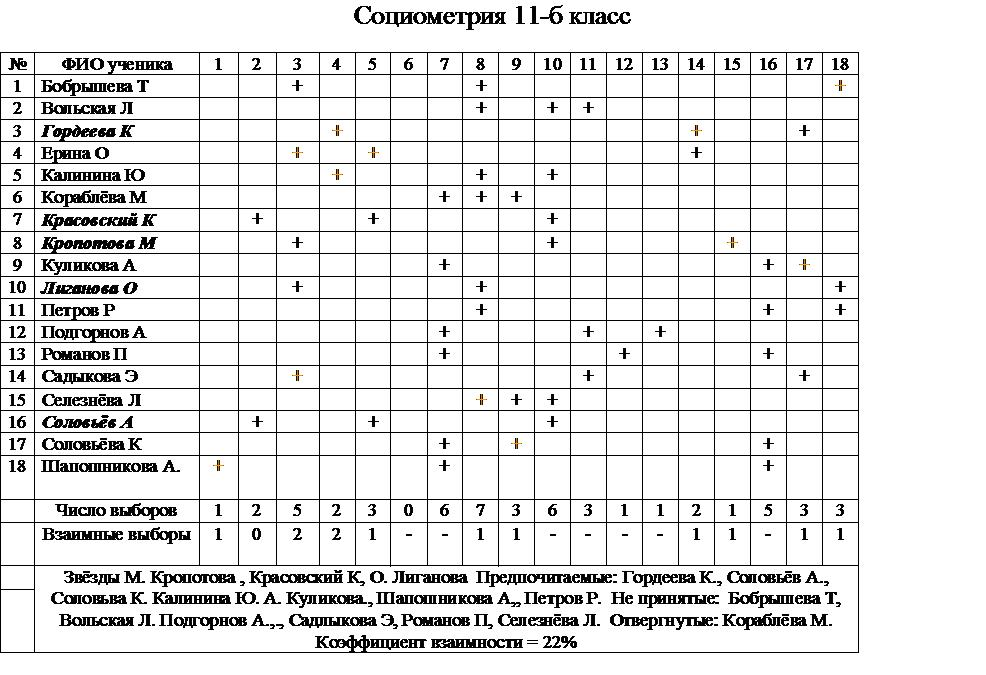 Таблица составляется на каждую пару вопросов отдельно. Порядковый номер фамилии обучающегося по вертикали и по горизонтали не заполняется, поэтому, соответствующую их пересечению клетку, удобнее сразу выделить.   Таблица заполняется согласно результатам опроса плюсом или минусом.  Далее, по результатам заполнения таблицы, производят   анализ межличностных отношений в группе.Приложение 14Структура внеклассного мероприятия.Название. В названии отражается тема внеклассного мероприятия. Тематика должна не только точно отражать содержание, но и быть лаконичной, привлекательной по форме. Цель: Цель формируется как общее направление работы. Задачи:воспитательная;развивающая;образовательная. Задачи должны быть конкретными, направленными на развитие конкретных качеств, отношений в группе и отражать содержание данного мероприятия.Форма проведения. Существует большое разнообразие форм проведения мероприятия. Перечислим наиболее распространенные: деловая игра;конкурс;пресс-конференция;вечера (литературный, музыкальный, поэтический, вечера юмора и т.д.); викторина;  брейн-ринг;аукцион;экскурсия (посещение театров, музеев с последующим обсуждением)дискуссия;круглый стол;диспут;интеллектуальное - казино;праздники (массовые мероприятия, посвященные датам и событиям);вечера встречи (с приглашением официальных и частных лиц);комбинированный (включает в себя несколько форм).Способы организации деятельности должны быть указаны для студентов (например, распределение на команды). Подготовка к мероприятию (этапы подготовки, назначение ответственных по каждому этапу). Оформление аудитории (оборудование). При оформлении внеклассного мероприятия используются различные пособия, схемы, плакаты, аудио и видео средства записи. Структурные элементы мероприятия (ход мероприятия). Ход мероприятия включает в себя описание содержания, методы воспитания, может представлять собой подробное описание или тезисный план. При моделировании содержания важно учитывать его продолжительность и структуру. Ход мероприятия включает в себя четыре основных этапа. Организационный момент (1-3 мин.) Цель: переключить студентов с учебной на другой вид деятельности, вызвать интерес и положительные эмоции. Типичные ошибки: затянутость по времени. Вводная часть (10-15 мин.) Цель: активизировать студентов, расположить их к творческому участию. Можно использовать разнообразные средства активизации: тест, кроссворд, проблемную ситуацию и т.д.Основная часть (20-25 мин.). Цель: реализовать основную идею мероприятия. Требует особой эмоциональной атмосферы. Типичные ошибки: активность классного руководителя при частичной или полной пассивности студентов. Однообразие методов – только рассказ или беседа, отсутствие наглядности. Эффективность основной части возрастает, если классный руководитель использует разнообразные методы формирования поведения: воспитательную ситуацию, игру и т.д., включает различные виды деятельности: творческие, профессиональные, спортивные и др. Заключительная часть (5-10 мин.) (рефлексия). Цель: систематизация студентами полученного опыта. Типичные ошибки: полное игнорирование этой части или сведение ее к односложным вопросам: «Что узнали нового?», «Понравилось ли мероприятие?». Внеклассное мероприятие будет иметь наибольший эффект, если классный руководитель при проведении итогов использует конкретные задания тестового характера или предложит студентам высказать собственное мнение в различной форме (устной или письменной) для развития инициативы в проведении последующей внеклассной работы. Рефлексия психолого-педагогический самоанализ проведенного классного часа.Приложение 15Лист наблюдения (схема анализа и самоанализа урока)Общие сведения: школа, класс, дата проведения урока; тема урока, задачи урока.Оборудование урока: какие средства обучения использовал учитель; подготовлены ли наглядные пособия и технические средства; как подготовлена классная доска к уроку.Содержание урока: соответствует ли содержание программе, задачам урока; проведена ли его дидактическая обработка;Формированию  каких знаний, умений и навыков он способствует;с каким материалом учащиеся работали впервые, какие знания, умения и навыки формировались и закреплялись на уроке; как материал урока способствовал развитию творческих сил и способностей учащихся; какие общеучебные и специальные умения и навыки развивались; как осуществлялись межпредметные связи; соблюдались ли внутрипредметные связи; способствовало ли содержание урока развитию интереса к учению.Тип и структура урока: какой тип урока избран, его целесообразность; место урока в системе уроков по данному разделу; как осуществлялась связь урока с предыдущими уроками; каковы этапы урока, их последовательность и логическая связь; соответствие структуры урока данному типу; как обеспечивалась целостность и завершенность урока.Реализация принципов обучения: принцип направленности обучения на комплексное решение задач; в чем выразились научность обучения, связь с жизнью, с практикой;  как реализовывался принцип доступности обучения; с какой целью использовался каждый вид наглядности;как соблюдался принцип систематичности и последовательности формирования знаний, умений,навыков; как достигалась сознательность, активность и самостоятельность учащихся; как осуществлялось руководство учением школьников; в какой мере осуществлялось развитие учащихся на уроке; какой характер познавательной деятельности преобладал (репродуктивный, поисковый, творческий); как реализовывались индивидуализация и дифференциация обучения; как стимулировалось положительное отношение учащихся к учению.Методы обучения: в какой мере применяемые методы соответствовали задачам урока; какой характер познавательной деятельности они обеспечивали; какие методы способствовали активизации учения школьников; как планировалась и проводилась самостоятельная работа и обеспечивала ли она развитие познавательной самостоятельности учащихся; какова эффективность использованных методов и приемов обучения.Организация учебной работы на уроке: как осуществлялась постановка учебных задач на каждом этапе; как сочетались разные формы: индивидуальная, групповая, классная; осуществлялось ли чередование разных видов деятельности учащихся; как организовывался контроль за деятельностью учащихся; правильно ли оценивались знания и умения учащихся; как учитель осуществлял развитие учащихся (развитие логического мышления, критичности мысли,умений сравнивать, делать выводы); какие приемы использовал учитель для организации учащихся; как подводил итоги этапов и всего урока.Система работы учителя: умение общей организации работы на уроке, распределение времени, логика перехода от одного этапа кдругому, управление учебной работой учащихся, владение классом, соблюдение дисциплины; показ учащимся рациональных способов учебной работы; определение объема учебного материала на урок;поведение учителя на уроке: тон, такт, местонахождение, внешний вид, манеры, речь, эмоциональность.характер общения (демократичный или авторитарный), объективность; роль учителя в создании нужного психологического микроклимата.Система работы учащихся: организованность и активность на разных этапах урока; адекватность эмоционального отклика; методы и приемы работы, уровень их сформированности; отношение к учителю, предмету, уроку, домашнему заданию; уровень усвоения основных знаний и умений; наличие умений творческого применения знаний, умений и навыков.Общие результаты урока: выполнение плана урока; мера реализации общеобразовательной, воспитывающей и развивающей задач урока; уровни усвоения знаний и способов деятельности учащихся; общая оценка результатов и эффективности урока; рекомендации по улучшению качества урока.Приложение № 16Структура анализа урока изобразительной деятельностиI. Общая схема анализа уроков изобразительной деятельности1. Цель урока.2. Изобразительный ряд (музыкальный ряд, литературный ряд).3. Беседа или объяснение учителя.4. Педагогический рисунок.5. Анализ работ из методического фонда.6. Самостоятельная работа учащихся.7. Анализ работ учащихся.8. Подведение итогов урока.II. Рисование с натуры1. Определение формата листа. 2. Определение положения листа (вертикальное, горизонтальное).3. Набросок натуры в выбранном формате.4. Уточнение размеров и местоположение предметов.5. Анализ конструктивно-пропорционального и перспективного решений рисунка.6. Анализ освещения и теней (собственных и падающих).7. Самостоятельная работа учащихся – уточнение рисунка.8. Анализ выполненных работ.III. Декоративное рисование      Изобразительный ряд (различные схематичные рисунки и таблицы по декоративно-прикладному искусству, лучшие работы школьников).1. Беседа.Учитель должен раскрыть один из важных законов декоративно-прикладного творчества – сохранение определенной плоскости (не показываются светотеневые эффекты).Характер изображения зависит от назначения. Например, на посуде – изображение различных растительных форм.Композиция узора для оформления зависит от материала, из которого изготовлены изделия, а такжецвета фона, на котором делается узор.Закономерности декоративно-прикладного искусства: ритм, симметрия, асимметрия, выделение центра.Краткие сведения о промысловых центрах.2. Педагогический рисунок.Учитель показывает порядок декоративной переработки форм растений и животного мира,последовательность построение композиции.3. Для объяснения понятий («центр», «симметрия» и др.) используются работы изобразительного ряда.4. Самостоятельная работа учащихся.5. Анализ работ учащихся.IV. Беседа об искусстве1. Сообщение темы.2. Рассказ о событиях из жизни общества, природе и т.д. (в зависимости от темы).3. Беседа по репродукциям.4. Вопросы к каждой из репродукций составляются с таким расчетом, чтобы в ответах детей прозвучали:эмоциональное отношение к произведению, анализ цветового решения, композиционного строя,передаче пространства.5. Рассказ учителя о художнике, о замысле его картины, о композиции и цветовом решении.6. Сравнительный анализ работ этого же художника (или разных художников).7. Выполнение сюжетного рисунка.8. Анализ работ.V. Рисование на темы1. Сообщение темы.2. Компоновка сюжета.3. Наблюдения окружающей жизни в связи с темой (в т.ч. и при иллюстрировании литературныхпроизведений) – целенаправленное наблюдение животных, птиц, деревьев, зданий, движений и фигурлюдей, интерьеров.4. Наброски с натуры или по памяти (в карандаше или цвете).5. Уточнение рисунка.6. Самостоятельное выполнение окончательного рисунка учащимися.7. Обсуждение выполненных работ.Все уроки изобразительного искусства организуются в серии, включающие от 4 до 7 уроков, кудаобязательно должны войти, как минимум, по одному уроку каждого из основных видов работ(рисования с натуры, декоративного рисования, бесед об искусстве, рисования на темы). Причемпоследовательность проведения уроков внутри серии должна быть только такой. Содержание уроковсерии должно быть, в некоторой степени, связано друг с другом. Таким образом, учитель составляетплан работы в соответствии с учебной программой, объединяя уроки в серии по содержанию. При этомсерия должна содержать такой материал, который служит естественнымпродолжениемпредыдущей и дает возможность закрепить и углубить приобретенные ранее знания и навыки.СОДЕРЖАНИЕШАБЛОН
МЕТОДИЧЕСКИХ РЕКОМЕНДАЦИЙ ДЛЯ СТУДЕНТОВ ПО ПРОХОЖДЕНИЮ ПРОИЗВОДСТВЕННОЙ ПРАКТИКИ ДЛЯ ГУМАНИТАРНЫХ, СОЦИАЛЬНО-ЭКОНОМИЧЕСКИХ СПЕЦИАЛЬНОСТЕЙРазработчик шаблонаНисман О.Ю. – заместитель директора по УР и НИД  ГБПОУ «ПГК».Ответственные за выпуск:Нисман О.Ю. – зам. директора по УР и НИД ГБПОУ «ПГК»;Панкратова Л.А. – зав.отделением ГБПОУ «ПГК»;Нисман О.Ю., Панкратова Л.А.– компьютерная верстка.Центр информационно-методического обеспечения образовательного процесса ГБПОУ  «ПГК», 443068, Самара, ул. Луначарского, 12.Наименование разделовСтр.ВВЕДЕНИЕ.1 Цели и задачи практики.2 Содержание практики.3 Организация и руководство практикой.4 Требования к оформлению отчета.Приложение 1. Шаблон титульного листа отчета.Приложение 2. Шаблон внутренней описи документов, находящихся в отчете.Приложение 3. Шаблон индивидуального плана.Приложение 4. Шаблон отчета о выполнении заданий производственной практики.Приложение 5. Форма аттестационного листа-характеристики.Приложение 6. Шаблон дневника производственной практики.Название ПКРезультат, который Вы должны получить при прохождении практикиРезультат должен найти отражениеПК 2.1.Осуществлять преподавательскую и учебно-методическую деятельность в детских школах искусств, детских художественных школах, других учреждениях дополнительного образования, в общеобразовательных учреждениях, учреждениях СПО.В сводной ведомости оценки сформированности ПК., путевке, договоре.ПК 2.2.Использовать знания в области психологии и педагогики, специальных и теоретических дисциплин в преподавательской деятельности.В отчете,в сводной ведомости оценки сформированности ПК.ПК 2.3.Использовать базовые знания и практический опыт по организации и анализу учебного процесса, методике подготовки и проведения урока.В отчете,в сводной ведомости оценки сформированности ПК. ПК 2.4. Применять классические и современные методы преподавания.В отчете, в сводной ведомости оценки сформированности ПК.ПК 2.5Использовать индивидуальные методы и приемы работы с учетом возрастных, психологических и физиологических особенностей обучающихся.В разработке плана урока ПК 2.6. Планировать развитие профессиональных умений обучающихся.В отчете,в сводной ведомости оценки сформированности ПК.ПК 2.7Владеть  культурой  устной  и письменной речи, профессиональной терминологией.В отчете, в сводной ведомости оценки сформированности ПК.Название ОКРезультат, который Вы должны получить при прохождении практикиРезультат должен найти отражениеОК 1.    Понимать сущность и социальную значимость своей будущей профессии, проявлять к ней устойчивый интерес.В отчете по практикеОК 2.  Организовывать собственную деятельность, определять методы и способы выполнения профессиональных задач, оценивать их эффективность и качество.В отчете по практике,индивидуальный планОК 3.   Решать проблемы, оценивать риски и принимать решения в нестандартных ситуациях.В отчете по практике:примеры решения педагогических ситуаций ОК 4  Осуществлять поиск, анализ и оценку информации, необходимой для постановки и решения профессиональных задач, профессионального и личностного развития.В отчете по практике виды конспектов урока:  (в приложении)ОК 5.   Использовать информационно-коммуникационные технологии для совершенствования профессиональной деятельности.В отчете по практике(презентация)ОК 6Работать в коллективе, обеспечивать его сплочение, эффективно общаться с коллегами, руководством, потребителями.В отчете,в сводной ведомости оценки сформированности ПК.ОК 7 .  Самостоятельно определять задачи профессионального и личностного развития, заниматься самообразованием, осознанно планировать повышение квалификации.В грамотном распределении времени, отведенного на выполнении работы, оценивая свои силы при выполнении (индивидуальный план)ОК 8.     Ориентироваться в условиях частой смены технологий в профессиональной деятельности.В отчете по практике(изучение на практике несложных специфических программ предприятия)организации и разработка в них дизайнерских продуктов. ОК 9Использовать умения и знания базовых дисциплин федерального компонента среднего (полного) общего образования в профессиональной деятельности. В отчёте по практике(характеристика от работодателя)ОК 10    Использовать умения и знания базовых дисциплин федерального компонента среднего (полного) общего образования в профессиональной деятельности.Продемонстрирован общий кругозор  и знания базовых дисциплин.	№ п/пСодержание заданий Коды, формируемых ПККомментарии по выполнению заданияОзнакомиться с образовательным учреждениемПК2.1Кратко, 0,5-1 страницы, описать в отчете контингент, сфера деятельности.Изучить учебно-методическую документациюПК2.3Описать в отчете и приложить образцы Составить психолого-педагогическую характеристику обучающегосяПК 2.2ПК 2.7Психолого-педагогическая характеристика обучающегося (см.приложение10)Составить психолого-педагогическую характеристику учебной группыПК 2.2ПК 2.7Психолого-педагогическая характеристика учебной группы(см.приложение11, 12, 13)Составить анализ эффективности урока на основе наблюдения за деятельностью учителя (проведение уроков, внеклассных занятий, различных форм работы с родителями учащихся и др )ПК 2.3ПК 2.7В отчете  отразить наиболее ценные методические приемы,методы, формы осуществления деятельности, которые использовал учитель. (см.приложение7-9)Разработать сценарий внеклассного воспитательного  мероприятия ПК 2.4ПК 2.5ПК 2.6ПК 2.7Сценарий разработать по структуре (см.приложение14)Разработать и провести  урок (занятие)ПК 2.3 ПК 2.4ПК 2.6ПК 2.7План и презентация урока (занятия),  №п/пРасположение материалов в отчетеПримечаниеТитульный лист.Шаблон в приложении 1.Внутренняя опись документов, находящихся в деле.Шаблон в приложении 2.Путевка на практику.Выдается ответственным за организацию практики (заведующим отделением)Индивидуальный план проведения практики.Шаблон в приложении 3. Разрабатывается практикантом в соответствии с заданиями по практике, утверждается руководителем практики в первую неделю практики.Отчет о выполнении заданий по производственной практике.Шаблон в приложении 4.Пишется практикантом. Отчет является ответом на каждый пункт плана и сопровождается ссылками на приложения.Аттестационный лист-характеристика.Шаблон в приложении 5.Аттестационный лист-характеристика является обязательной составной частью отчета по практике. Он заполняется куратором практики от предприятия/организации по окончанию практики и руководителем практики от колледжа. Отсутствие оценок в ведомости не позволит практиканту получить итоговую оценку по практике, и тем самым он не будет допущен до квалификационного экзамена по ПМ.Приложения.Приложения представляют собой материал, подтверждающий выполнение заданий  практики (копии созданных документов, фрагменты программ, чертежей и др.). На приложения делаются ссылки в отчете о выполнении заданий практики. Приложения имеют сквозную нумерацию. Номера страниц приложений допускается ставить вручную.Дневник практики.Шаблон в приложении 6.Заполняется ежедневно. Оценки за каждый день практики ставит куратор от предприятия/учреждения.№п/пРасположение материалов в отчетеПримечаниеДоговор с  организацией на прохождение практики.Выдается ответственным за организацию практики (заведующим отделением).Благодарственное письмо в адрес ОУ и/или лично практиканта.Выдается на предприятии/организации. Прикладывается к отчету при его наличии. Анкета руководителя/куратора от предприятия.Бланк анкеты выдается заведующим отделением. Анкета заполняется лично представителем (куратором) предприятия/организации, подписывается и заверяется печатью.Студента (ки) гр. ________________ ________________________________(Фамилия, И.О.)Организация:_ ___________________________________________________________Наименование места прохождения практикиРуководитель практики(Фамилия, И.О.)Оценка__________________№п/пНаименование документаСтраницыПутевка на практику. Индивидуальный план.Отчет о выполнении заданий практики.Аттестационный лист-характеристика.Приложение № 1.Приложение № n.Дневник практики.№п/пНаименованиемероприятийВремяпроведенияОтметка о выполне-нииЗадания (виды работ), выполненные обучающимся/щейся в ходе практикиПКОценка куратора (по 5 бальной системе)Ознакомиться с образовательным учреждениемПК 2.1Изучить учебно-методическую документациюПК 2.2ПК2.3ПК 2.4ПК 2.7Составить психолого-педагогическую характеристику обучающегосяПК 2.2ПК 2.5ПК 2.7Составить психолого-педагогическую характеристику учебной группыПК 2.2ПК 2.5ПК 2.7Провести наблюдения за деятельностью учителя (проведение уроков, внеклассных занятий, различных форм работы с родителями учащихся и др.) и анализ ее эффективности.
ПК 2.3ПК 2.5ПК 2.6ПК 2.7Разработать внеклассное воспитательное  мероприятие ПК 2.2ПК 2.3ПК 2.4ПК 2.7Разработать и провести  урокПК 2.2ПК 2.3ПК 2.4ПК 2.7Название ПКОсновные показатели оценки результата (ПК)Оценка ПКосвоено/не освоеноПК 2.1Осуществлять преподавательскую и учебно-методическую деятельность в детских школах искусств, детских художественных школах, других учреждениях дополнительного образования, в общеобразовательных учреждениях, учреждениях СПО.-  наличие договора с образовательной организацией;-  наличие аттестационного листа характеристики с места практики  от  куратора;-наличие сводной ведомости сформированных профессиональных компетенцийП.К 2.2Использовать знания в области психологии и педагогики, специальных и теоретических дисциплин в преподавательской деятельности.-представлены выполненные задания  по  исследовательской и психолого-педагогической деятельности (отзыв на    открытое занятие, характеристиеки)ПК 2.3Использовать базовые знания и практический опыт по организации и анализу учебного процесса, методике подготовки и проведения урока.- знакомство с кабинетом ИЗО;- представлена  программа по предмету ИЗО;- представлено тематическое планирование.П.К 2.4Применять классические и современные методы преподавания.- методическая разработка урока(технологическая карта, план-конспект, презентация урока) -отзыв на открытое мероприятие- выполнение наглядных пособий в электронном виде и виде плакатов к уроку.ПК 2.5Использовать индивидуальные методы и приемы работы с учетом возрастных, психологических и физиологических особенностей обучающихся.-отражено в разработке внеклассного мероприятия, в разработке урока.-  П.К 2.6Планировать развитие профессиональных умений обучающихся.- анализ и оценка детского завершенного изображения на уроках изо;-описание  опыта оценивания учителем-предметником детских работ по изо;- организация выставки детского рисунка по определенной теме.   П.К2.7 Владеть  культурой  устной  и письменной речи, профессиональной терминологией.- грамотно составленные сценарии внеклассного воспитательного мероприятия;- грамотно (грамматически и стилистически)  составлен отчет о  педагогической практики (в форме педагогического сочинения.)Название ОКЭлементы ОК, продемонстрированные обучающимся/щейся  во время практикиОценка ОКосвоена/не освоенаОК1Понимание социальной значимости своей профессииОК2Организована собственная деятельностьОК2Оценена эффективность собственной деятельности (дана оценка проведения своего урока )ОК3Решены проблемы  и приняты решения в нестандартных условиях (как решены педагогические ситуации, возникшие в ходе уроков)ОК4Осуществлен поиск информации необходимый для решения профессиональных задач(разработан урок  по теме)ОК5Использованы информационно-коммуникативные  технологии для совершенствования профессиональных задач (представлена презентация для проведения урока)ОК6Эффективное общение с коллегами, руководствомОК7В грамотном распределении времени, отведенного на выполнении работы, оценивая свои силы при выполнении заданияОК8Использованы современные технологии обучения(технологические карты урока демонстрируют  использование интерактивных и активным методов обучения, современных технологий обучения)ОК9Продемонстрирован общий кругозор  и знания базовых дисциплин.Дни неделиДатаОписание ежедневной работыОценка/подпись куратора 1234понедельникпонедельникпонедельникпонедельникпонедельникпонедельниквторниквторниквторниквторниквторниквторниксредасредасредасредасредасредачетвергчетвергчетвергчетвергчетвергчетвергпятницапятницапятницапятницапятницапятница№п/пКритерий оценкиМАХ кол-во балловБаллыОценка со стороны руководителя практики от колледжаВыполнение регламента прохождения практикиВыполнение регламента прохождения практикиВыполнение регламента прохождения практикиmах 211.1Обучающийся имеет пропуски посещения практики  по неуважительным причинам01.1Обучающийся посещал практику ежедневно31.2.Обучающийся не посещал консультаций01.2.Обучающийся посещал консультации не регулярно и несвоевременно предоставлял элементы отчета11.2.Обучающийся посещал все консультации и  своевременно предоставлял все  элементы отчета31.3.Место практики не соответствует профилю специальности01.3.Место практики соответствует профилю специальности, но не в полной мере профилю данного ПМ11.3.Место практики полностью соответствует профилю специальности и профилю данного ПМ31.3.Место практики полностью соответствует профилю специальности, профилю данного ПМ и тематике ВКР41.4.Приложения не соответствуют заданиям на практику01.4.Не все приложения соответствуют заданиям на практику или их количество не соответствует требованиям11.4.Все приложения соответствуют заданиям на практику и профилю организации/предприятия51.5.Записи в дневнике не соответствуют индивидуальному плану01.5.Записи в дневнике частично соответствуют индивидуальному плану или отражены не все пункты плана21.5.Все записи в дневнике соответствуют индивидуальному плану41.6.Отчет представлен несвоевременно01.6.Отчет представлен своевременно, но с ошибками в оформлении и/или не сформирован в скоросшивателе11.6.Отчет представлен своевременно и правильно оформлен2Оценка содержания отчетаОценка содержания отчетаОценка содержания отчетаmах 132.1.Индивидуальный план не утвержден руководителем практики и/или отсутствует отметка о выполнении02.1.Индивидуальный план частично соответствует заданию на практику и несвоевременно утвержден руководителем практики12.1.Индивидуальный план полностью соответствует заданию на практику, своевременно согласован и утвержден руководителем практики32.2.Отчет написан не самостоятельно02.2.Отчет написан самостоятельно, но не полностью соответствует индивидуальному плану, отсутствуют ссылки на приложения22.2.Отчет написан в соответствии с индивидуальным планом, объем соответствует требованиям, в отчете есть ссылки на приложения52.3.В отчете отсутствует вывод02.3.Вывод в отчете сделан формально12.3.Вывод содержит анализ деятельности подразделения и рекомендации по улучшению его работы5Общее количество балловОбщее количество балловmах 34Критерии оценкиНабранные баллыОценка за отчет по практикеПодпись руководителя практики26 - 34 – «5»18 - 25 – «4»10 - 17 – «3»0 - 9 – «2»Индекс параметраЭтапы анализа урокаОценка куратораОсновные целиР1Чётко обозначены образовательные , воспитательные, развивающие цели урокаР2Поставленные преподавателем цели урока достигнутыР3Поставленные учениками практические цели  достигнутыКак организован урок Р4Тип, структура, этапы, логическая последовательность  урока соответствуют   поставленной цели и содержанию урокаР5Временные затраты соответствуют  этапам урокаР6Применяемые методы  соответствуют поставленной цели и содержанию урокаР7 Применялись способы мотивации (наглядные материалы, иллюстрации информационных выкладок, решения поставленных задач)Урок соответствует требованиям ФГОСР8Ориентированность на стандарты нового поколенияР9Развитие УУД (универсальных учебных действий).Р10Применялись современной технологии: ИКТ, исследовательская, проектная и др. Содержание урокаР11Правильность освещения учебного материала с научной точки зрения, соответствие возрасту учащихсяР12Соответствие урока, его содержания требованиямобразовательной программыР13Развитие самостоятельности и познавательной активности с помощью создания ситуаций для применения собственного жизненного опыта школьников (взаимосвязь теории и практики).Р14Связь нового и ранее изученного учебного материала, наличие межпредметных связей.Методика проведения урокаР15Актуализация имеющихся знаний, способов учебной деятельности.Р16Формирование проблемной ситуации, наличие проблемных вопросов.Р17 Деятельность учащихся преобладает в сравнении с деятельностью педагога  Р18Наличие обратной связи между учеником и учителем.Р19Грамотное сочетание разных форм работы: групповой, фронтальной, индивидуальной, парнойР20Целесообразность применения средств обучения в соответствии с тематикой и содержанием урока.Р21Количество наглядного материала на уроке соответствует целям, содержанию занятия Психологические моменты в организации урокаР22   Учитель принимает во внимание уровень знаний каждого отдельного учащегося и его способности к обучениюР23Учебная деятельность направлена на развитие памяти, речи, мышления, восприятия, воображения, внимания?Р24Наличие  разнообразных видов учебной деятельности разной  степени сложностиР25 Наличие  паузы для эмоциональной разгрузки учащихся Р26Понятно изложен инструктаж выполнения домашнего заданияИнтегральный показатель (ИП) рассчитывается как среднее арифметическоеИП= (Р1+Р2…..)/ 26Интегральный показатель (ИП) рассчитывается как среднее арифметическоеИП= (Р1+Р2…..)/ 26ИП=Индекс параметраЭтапы анализа урокаОценка куратораР 1Постановка цели и задач учебного занятияР 2Ясно и чётко поставлена цель и задача учебного занятияР 3Выбор цели учебного занятия обоснованР 4Задачи соответствуют поставленной цели.Р 5Организация учебного занятияР 6Кабинет хорошо подготовлен к занятию: имеются все необходимые материалы, инструменты, наглядные пособия и т.дР 7Преподаватель и дети подготовлены к учебному занятию.Р 8Перед началом работы преподаватель рассказал требования безопасности учащимсяР 9Занятие имеет: организационный момент, формулирование темы занятия, постановка цели, изучение нового материала, практическая часть и итог занятияР 10Преподаватель четко распределят время занятия: поддерживает оптимальный темп, успевает сделать запланированноеР 11Содержание учебного занятияР 12Содержание занятия соответствует образовательной программе,   которая используется по месту прохождения практикиР 13Преподаватель излагает материал логично, полно, доступноР 14Оптимально подобран учебный материал для всех этапов занятия и видов деятельности детей.Р 15Организована самостоятельная работа учащихся - наличие дидактических материалов для самостоятельной работыР 16Сочетается групповая,  индивидуальная и самостоятельная работыР 17Уделено внимание обучению навыкам самообразованияР 18Наличие самостоятельной   работы учащихся с предоставленным материаломР 19Методика проведения учебного занятияР 20Преподаватель использует различные приемы, чтобы заинтересовать учащихся, развить их творческие способностиР 21Преподаватель целенаправленно развивает психические процессы учащихся: внимание, память, мышление, воображение.Р 22Преподаватель эффективно проводит проверку знаний и умений учащихсяР 23Характеристика педагогического общения и поведения детей на занятииР 24Сотрудничество преподавателя и воспитанников на занятии: - участие детей в планировании и подведении итогов занятияР 25Участие детей в проведении занятия (ведение какой-либо части занятия);Р 26Педагог доброжелателен и тактичен в общении с детьми.  Р 27На занятии царит комфортная психологическая атмосфераР 28Наличие психологических пауз и разрядкиР 29Результативность занятияР 30Обучающий, развивающий и воспитательный результат занятия достигнутР 31Использование здоровьесберегающей технологии оправданоИнтегральный показатель (ИП) рассчитывается как среднее арифметическоеИП= (Р1+Р2…..)/ 31Интегральный показатель (ИП) рассчитывается как среднее арифметическоеИП= (Р1+Р2…..)/ 31ИП=Уровень художественной выразительноститипКритерии оценкиКритерии оценкиУровень художественной выразительноститипЗамыселРисунокУровень художественной выразительности1Оригинальный, динамика, эмоциональность, художественное обобщениеРазнообразие графических средств выразительности, пропорции, пространство, светотеньУровень художественной выразительности2Показатели для 1 типа, но менее яркиеПоказатели для 1 типа, но менее выраженыУровень фрагментарной выразительности3Показатели 2 типа, но нет уровня художественного обобщенияНет перспективы, не соблюдаются пропорции, схематичность отдельных изображенийУровень фрагментарной выразительности4Замысел оригинальный, основан на наблюдениях, но не предполагает динамики и эмоциональностиМожет хорошо передавать пропорции, пространство, светотеньДохудожественный уровень5Замысел оригинальный, но слабо основан на наблюденияхСхематичность, нет попыток передать пространство и пропорцииДохудожественный уровень6СтереотипныйРепродуктивный
№Список учащихсяПоказателиПоказателиПоказателиПоказателиПоказателиОбщий
баллУровень
№Список учащихся12345Общий
баллУровень1.2.Введение.3Цели и задачи практики.5Содержание практики.7Организация и руководство практикой.9Требования к оформлению отчета.11Приложения.14-36Приложение 1. Шаблон титульного листа отчета.14Приложение 2. Шаблон внутренней описи документов, находящихся в отчете.15Приложение 3. Шаблон индивидуального плана.16Приложение 4. Шаблон аттестационного листа-характеристики.18Приложение 5.Шаблон  отчета о выполнении заданий по производственной практике22 Приложение 6. Шаблон дневника по производственной практике. 24